Dandelion: Inclusive and Inspiring Communities Fund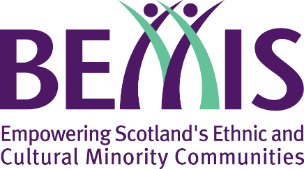 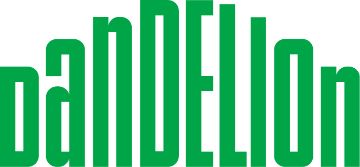 Application FormPlease read the grant guidelines available at bemis.org.uk/dandelion in full before completing this application form. Please note that submitting this form does not guarantee you will be awarded a grant.About Your OrganisationYour Proposal:Harvest Festival EventInvolvementBudgetOrganisation’s Bank DetailsSubmitting ApplicationPlease return this completed form to: dandelion@bemis.org.ukDeadlineThe deadline for applications is Friday 20th May 2022.ContactIf you have any queries please get in contact by emailing dandelion@bemis.org.ukOrganisation NameContact NameContact EmailContact Telephone No.Where is your organisation based?E.g. which town, city, or local authority areaWebsiteSocial media channelsE.g. Facebook, Twitter, InstagramCharity Number
(if applicable)Tell us a bit about your organisation. Who are you, and what do you do?Which of the following groups are your activities targeted at?Please tick as many boxes as relevant Children and Families Young People  Diverse ethnic and cultural communities (please specify) Disabled Groups (please specify)  Older people Vulnerable communities (Please specify) Any other target groups (Please specify)Name of projectStart dateProject address/locationProject Summary (400 words max)Project Summary (400 words max)Project Summary (400 words max)Project Summary (400 words max)Creative and cultural elementsPlease highlight the creative, artistic and cultural elements aspects of your project. E.g. arts, music, storytelling, etc.Creative and cultural elementsPlease highlight the creative, artistic and cultural elements aspects of your project. E.g. arts, music, storytelling, etc.Proposed Date of Harvest Festival EventMust be 9th, 10th, or 11th September 2022Proposed Venue(include address if possible)How will you promote your project and get people involved?How many people do you expect to participate in your project?And how did you calculate this?Expected DiversityDo you expect to specifically work with any particular ethnic and cultural minority communities? How many people do you expect to attend the final Harvest Festival event?Please give us a breakdown of your proposed budget for this project.The grant requested from BEMIS Scotland must also be itemised and broken down. Requests for block figures with no budget breakdown will not be consideredPlease give us a breakdown of your proposed budget for this project.The grant requested from BEMIS Scotland must also be itemised and broken down. Requests for block figures with no budget breakdown will not be consideredTotal Requested (Max £2000)Name of BankName on your accountSort CodeAccount Number